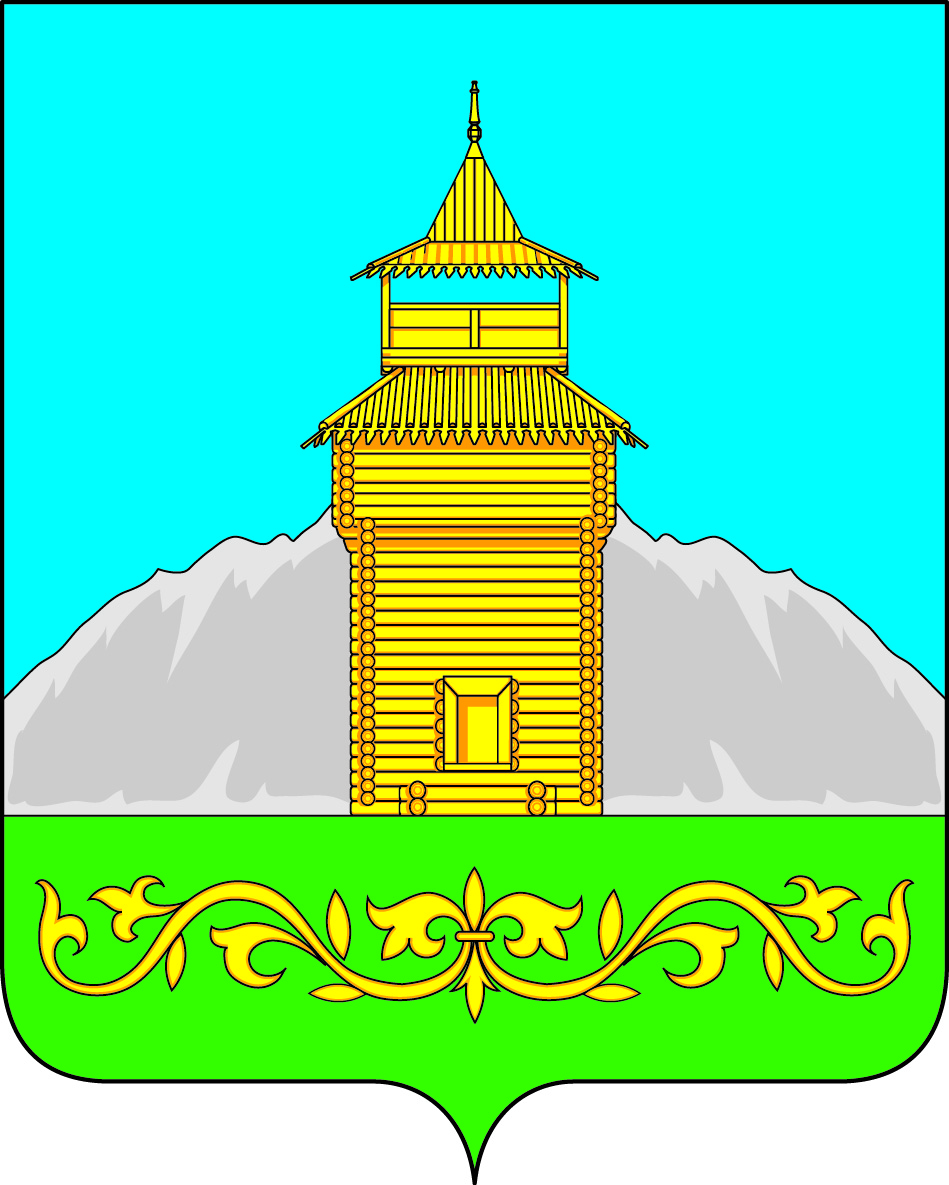 Российская ФедерацияРеспублика ХакасияСовет депутатов Таштыпского сельсоветаРЕШЕНИЕ13 ноября  2017 года                         с. Таштып                                   №  43                    Об избрании председателяпостоянной комиссии по бюджету, финансам и экономической политикиСовета депутатов Таштыпского сельсовета     Руководствуясь ст. 32   Регламента Совета  депутатов муниципального образования Таштыпский  сельсовет, и в связи с тем, что председатель  комиссии по бюджету, финансам и экономической политики Бочаров Ю.В., снял полномочия досрочно, Совет депутатов Таштыпского сельсовета  РЕШИЛ:1.Избрать  председателем  постоянной  комиссии по бюджету, финансам и экономической политики  Совета депутатов  Крысенко М.Н, депутата от избирательного округа № 1.2. Вывести из комиссии по вопросам социальной политики, законности  и правопорядка :  Салимова Р.Х, депутат от избирательного округа № 4,Лалетину С.Ф., депутат от избирательного округа № 4,3.Ввести  в состав  постоянной  комиссии по бюджету, финансам и экономической политики  Совета депутатов:  Салимова Р.Х, депутат от избирательного округа № 4,Лалетину С.Ф., депутат от избирательного округа № 4.ВРИо Главы Таштыпского  сельсовета                                       И.В. Шулбаев              